копія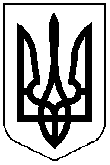 МІСЦЕВЕ САМОВРЯДУВАННЯОРДЖОНІКІДЗЕВСЬКА МІСЬКА РАДАДНІПРОПЕТРОВСЬКОЇ ОБЛАСТІ___________________________________________________________________ Р І Ш Е Н Н Я№2								« 04 » листопада  2014р.(42 сесія 6 скликання)Про виконання міської програми   «Соціальний супровід сімей/осіб, які опинились у складних життєвих обставинах на 2013-2017 рр.» _______________________________З метою раннього виявлення, інспектування та надання всебічної соціальної підтримки особам та сім’ям, що опинилися у складних життєвих обставинах, за поданням виконкому в грудні 2012 року на сесію міської ради була затверджена відповідна програма.Завдяки злагодженій роботі суб’єктів програми: соціальних служб міста, спеціалістів установ охорони здоров’я, управлінь праці та соціального захисту населення, освіти, міських відділів внутрішніх справ та з надзвичайних ситуацій за термін з початку 2013 року відвідано 2572 сімей, з яких 575 перебували на обліку Центру соціальних служб для сім’ї, дітей та молоді, як такі, що опинились у складних життєвих обставинах. З позитивним результатом було знято з соціального супроводу 191 родина.З метою профілактики, відпрацювання конкретних заходів та оперативного втручання у складні життєві ситуації, що виникали в осіб чи сімей, та невілювання їх, дорадчий орган при виконкомі міської ради за звітній період заслухав більш ніж 400 сімей.За його рекомендаціями надано майже 44 тис. послуг: в оформленні та відновленні документів, влаштуванні на роботу і навчання, надання медичної і гуманітарної допомоги, покращенню житлово-побутових умов тощо.  Крім цього своєчасно і безкоштовно надавалися консультації психолога, юриста, спеціалістів з корекції сімейних стосунків, розшуку рідних, відновлення соціальних зв’язків та інші.Особливою увагою були охоплені 2 дитячі будинки сімейного типу та 5 прийомних сімей, в яких виховуються 20 дітей-сиріт та дітей, позбавлених батьківського піклування, які з малолітства пізнали жорстокісті і насильства. Спеціалісти постійно відпрацьовують програми щодо реалізації курсів для прийомних батьків-вихователів, проводять корекційну роботу з прийомними батьками.З метою покращення соціальних послуг для найуразливіших верств населення до штату міського Центру соціальних служб для сім’ї, дітей та молоді в 2012 році було введено посади фахівців із соціальної роботи.В місті успішно діють програми «Клініка дружня до молоді», «Батьківство в радість», «Служба соціальної підтримки сім’ї» та інші.Однак, попри певні позитивні результати з реалізації вищеназваної програми, маємо суттєві недоліки та резерви. Основним фактором, що не дає можливості в повному обсязі виконати програму, є відсутність фінансової її підтримки.Особливу увагу слід приділяти роботі з людьми, що мають фізичні вади, і перш за все з числа молоді. Слід ширити коло соціальних послуг, що вкрай необхідні мешканцям міста, системно налагоджувати роботу із профілактики соціально-небезпечних хвороб та волонтерства.Виходячи з вище викладеного, керуючись законами України «Про місцеве самоврядування в Україні», «Про соціальну роботу з дітьми та молоддю», «Про соціальні послуги», «Про забезпечення організаційного-правових умов соціального захисту дітей-сиріт та дітей, позбавлених батьківського піклування», сесія міської ради, В И Р І Ш И Л А:1. Утворити при виконкомі міської ради робочу групу з удосконалення роботи із соціального супроводу осіб і сімей, які опинились у складних життєвих обставинах (додаток№1).2. Центру соціальних служб для сім’ї, дітей та молоді (Сударєва А.М.), управлінням праці та соціального захисту населення (Ігнатюк Т.М.) і освіти (Рубаха Г.П.), територіальному центру з надання соціальних послуг (Забутна Л.І.), службі у справах дітей (Кравченко Н.І.), відділам у справах сім’ї та молоді (Клапко І.Г.), культури, мистецтва та туризму (Середа О.В.), з фізичної культури та спорту (Сидоренко Є.Ю.), профтехучилищу (Дяченко Н.В.), установам охорони здоров’я (Шкіль А.П., Лісніча В.В.), міським відділам внутрішніх справ (Крижовець М.Є.) та з надзвичайних ситуацій (Стовба В.О.) в термін до 1 грудня 2014 року надати до виконкому пропозиції щодо вдосконалення соціальної роботи із мешканцями міста.3. Робочій групі (Ходосовська Т.В.) в термін до 15 грудня 2014 року внести розрахунки та пропозиції щодо реалізації програми «Соціальний супровід сімей/осіб, які опинились у складних життєвих обставинах на 2013-2017 рр.» для врахування при затвердженні бюджету міста на 2015 рік.4. Центру соціальних служб для сім’ї, дітей та молоді (Сударєва А.М.) разом із відділами культури, мистецтва та туризму (Середа О.В.), з фізичної культури та спорту (Сидоренко Є.Ю.), управліннями праці та соціального захисту населення (Ігнатюк Т.М.) і освіти (Рубаха Г.П.), установами охорони здоров’я (Шкіль А.П., Лісніча В.В.) надати на затвердження виконкомом програму соціальної реабілітації дітей, підлітків та молоді, що мають фізичні вади, в термін до 20 грудня 2014 року.5. Відділам у справах сім’ї та молоді (Клапко І.Г.), обліку та розподілу житла (Царенко І.Г.), внутрішніх справ (Крижовець М.Є.) з метою забезпечення безпеки життя осіб, які потерпають від жорстокості та насильства в сім’ї, надати в термін до 1 грудня 2014 року до виконкому пропозиції щодо роботи цілодобового опорного пункту.6. Міській газеті «Козацька вежа» (Крівченко О.В.) відкрити постійно діючу рубрику «Сім’я. Соціальний захист».  7. Контроль за виконанням цього рішення покласти на першого заступника міського голови Ходосовську Т.В., постійну депутатську комісію з питань соціального захисту та охорони здоров’я, освіти та спорту, у справах молоді (Кравченко О.І.).Міський голова									І.І. ЦупровЗавізував:Начальник юридичного відділу						Є.О.Акуленко  Сударєва 4 17 33                                                                            		Додаток 1                                                                       			до рішення 42 сесії 6 скликання                                                                          			№2 від «04» листопада 2014р.Складробочої групи з удосконалення роботи із соціального супроводу осіб і сімей, які опинились у складних життєвих обставинахСекретар міської ради                           		         Г.А.ТарасенкоСударєва 4 17 33Ходосовська Тетяна Володимирівна    - перший заступник міського голови,                                                                         голова робочої групиІгнатюк Тетяна Марківна- начальник управління праці та соціального                                                                         захисту населення, заступник голови робочої групиСударєва Алла Миколаївна- директор центру соціальних служб                                                                          для сім’ї, дітей та молоді, заступник голови робочої групиЧлени робочої групи:Баршунін Микола Олександрович-голова Ради ветеранів(за згодою)Дяченко Наталія Василівна- директор Орджонікідзевського ПТУ (за згодою)Забутна Людмила Іванівна-в.о. директора Територіального центруКлапко Ірина Геннадіївна- начальник відділу у справах сім’ї                                                                        та молодіКравченко Надія Іванівна- начальник служби у справах дітейКравченкоОксана Іванівна- директор міського центру зайнятості,голова постійної депутатської комісії (за згодою)Крижовець Михайло Євгенович-начальник міського відділу внутрішніх справ  (за згодою)Лісніча Валентина Вікторівна- головний лікар КЗ «Центр первинної медико-санітарної допомоги м.Орджонікідзе»Міненко Валентина Олександрівна-майстер-комендант ЖЄО (за згодою)Рубаха Галина Петрівна                         - начальник управління освітиСидоренко Євген Юрійович-начальник відділу з фізичної культури та спортуСтовба Володимир Олександрович-начальник відділу з надзвичайних ситуацій (за згодою)Середа Ольга Володимирівна-начальник відділу культури, мистецтва та туризмуЦаренко Ірина Геннадіївна-начальник відділу з обліку та розподілу житлаЧебіна Світлана Василівна- голова міської організації Товариства Червоного Хреста (за згодою)Шкіль Анатолій Петрович- головний лікар КЗ «Центральна міська лікарня м.Орджонікідзе» (за згодою)